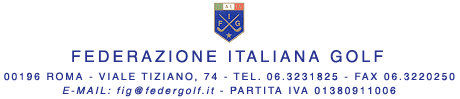 	Roma, 26 luglio 2012	Ai Giocatori di Interesse Nazionale e Brevetti GiovaniliAi Responsabili Regionali dell’Attività GiovanileAi Circoli di Golf Affiliati e Aggregatie, p.c. :      Marco De Rossi Gianluca Crespi             		Alberto Binaghi	Giocatori di Interesse FederaleOggetto : 	6th Italian International Under 16 Championship	Golf Club Biella, 28-30 Agosto 2012Si informa che in occasione del 6th Italian International Under 16 Championship, in programma al Golf Club Biella “ Le Betulle” dal 28 al 30 Agosto 2012, l’organizzazione ha selezionato l’hotel Augustus (www.augustus.it), l’hotel Agorà (www.agorapalace.it) e l’hotel Astoria (www.astoriabiella.com) quali alberghi ufficiali, e la Scaramuzzi Viaggi come agenzia di riferimento. Le prenotazioni dovranno essere confermate dagli interessati direttamente alla Sig.ra Francesca Mascaro (tel. 015.3581216 fax 015.2524641 francesca.mascaro@scaramuzziviaggi.it) e trasmesse in copia a tecnico@federgolf.it, queste saranno poi rilevate dalla F.I.G. che provvederà al pagamento delle stesse per i soli giocatori aventi diritto, secondo le modalità previste dalle circolari sulle agevolazioni..Per i giocatori GIN e BG in arrivo il giorno 26 agosto, l’organizzazione metterà a disposizione un servizio trasporto che andrà richiesto compilando il modulo di seguito allegato ed inviandolo entro e non oltre il 22 agosto al Golf Club Biella  (info@golfclubbiella.it) e all’Ufficio Tecnico (tecnico@federgolf.it).Per le partenze al termine della gara, invece, si potrà contattare  direttamente sul posto la Sig.ra Claudia Mariotti (331.3148501) che organizzerà, concordandoli con gli interessati, alcuni transfer collettivi secondo orari di partenza tra loro compatibili.Per l’organizzazione del viaggio in treno, o in aereo l’agenzia di riferimento è la Viaggi del Perigeo (tel. 06. 85301301 – interno 1 Sig. Armando).Per i pasti (pranzo e cena), saranno distribuiti dei buoni FIG per i soli GIN e BG, da ritirare al momento della registrazione. Qualora l’orario di partenza non permetta di usufruire del ristorante del golf, si potrà richiedere un cestino con l’equivalente in panini, dolce, frutta ed acqua.Chiediamo gentilmente ai Circoli di apporre questa comunicazione in bacheca e darne la massima diffusione.Cordiali saluti.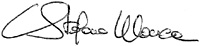     IL SEGRETARIO GENERALEdott. Stefano Manca						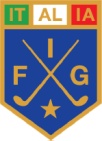 6th ITALIAN INTERNATIONAL UNDER 16 CHAMPIONSHIPGolf Club Biella, 28-30 Agosto 2012	Nominativo _______________________________________________________________	Categoria di appartenenza (GIN o BG)__________________________________________	Telefono cellulare ________________________	Email__________________________	Data di arrivo________________________	Orario _________________________	Volo/Treno_______________     Aeroporto/Stazione______________________________				Proveniente da:	___________________________________________________________	NOTE:	_________________________________________________________________	Data 	__________________________________	Firma  _____________________________					